Name: 
Jotunheimen Super Randonnée

Route: 
http://www.openrunner.com/index.php?id=3136206
Elevation on OpenRunner : 10736 m

Cue Sheet (Road book):Red segments are gravel roads or have stretches of gravel road.DistanceDiffControl/Photo objectTurnRoad/direction0 km0 kmGudvangenGudvangen fjordtellSouthwest1 km1 km→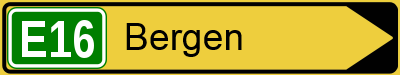 10 km9 km←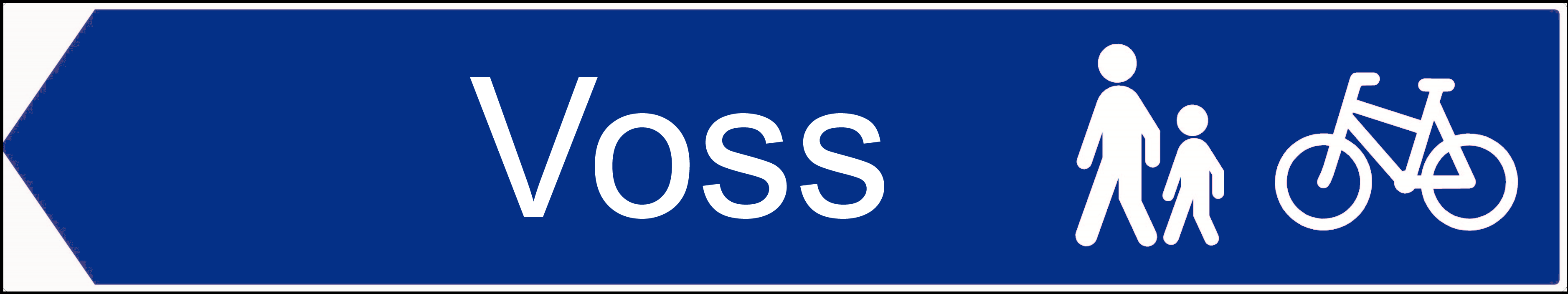 12 km2 kmStalheim hotellStalheim hotell↑14 km2 km→26 km12 kmVinjeRoundabout, first exit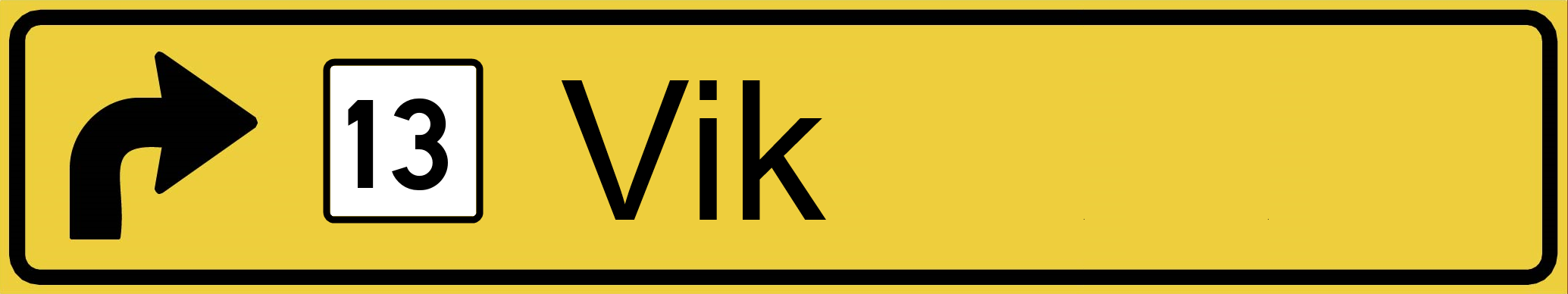 83 km57 kmVangsnesFerry↑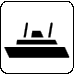 Hella83 km0 kmHella↑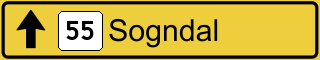 119 km36 kmSogndalRoundabout, first exit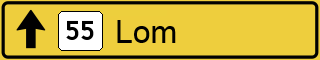 121 km2 km←Before bridge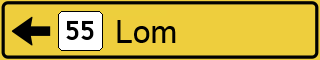 149 km28 kmGaupneGlass pyramid shopping centre↑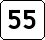 206 km57 kmSognefjelletSign «1434 m.o.h.» at car park↑236 km30 kmBøverdal camping→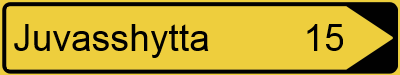 250 km14 kmJuvasshyttaSign «Galdhøpiggen sommerskisenter»↓264 km14 kmBøverdal camping→283 km19 kmLomRoundabout, first exit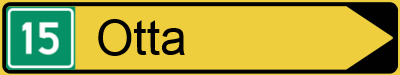 307 km24 km→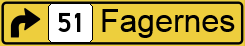 323 km16 kmLemonsjøen↑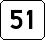 373 km40 kmValdresflyaSign «Valdresflya 1389 m.o.h.»↑400 km27 km→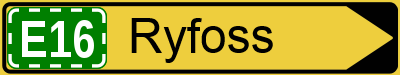 415 km15 km→419 km4 kmHøreChurch Høre stavkyrkje↑427 km8 kmDale→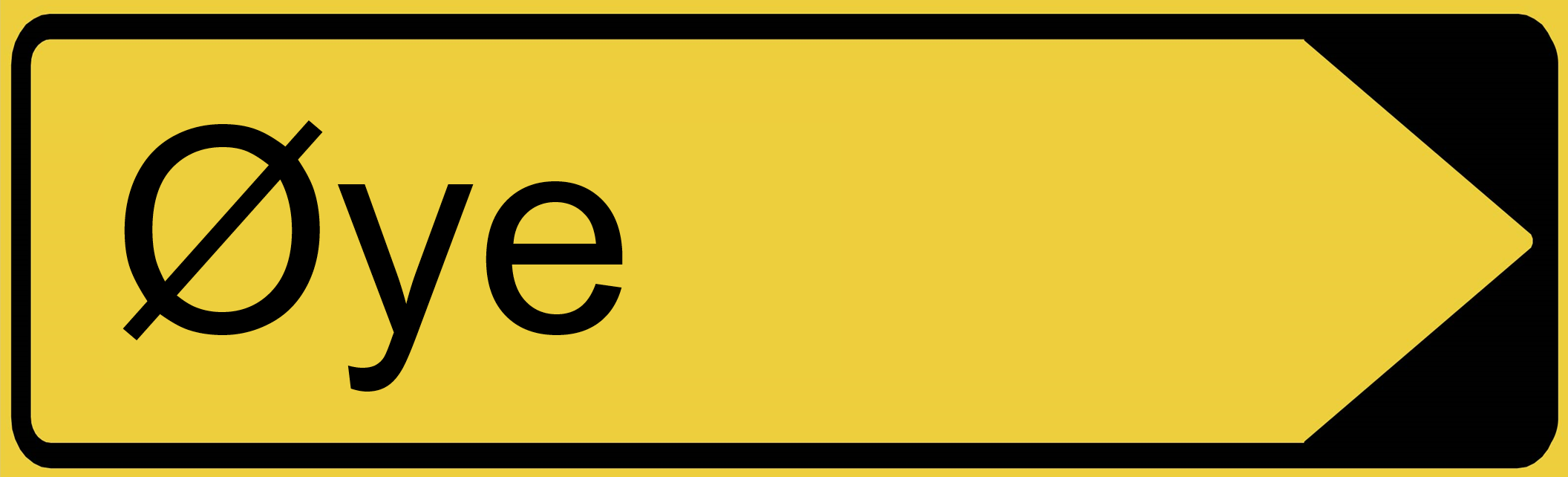 446 km21 kmNedre Dalen→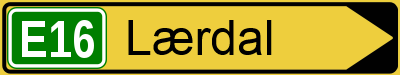 485 km39 km→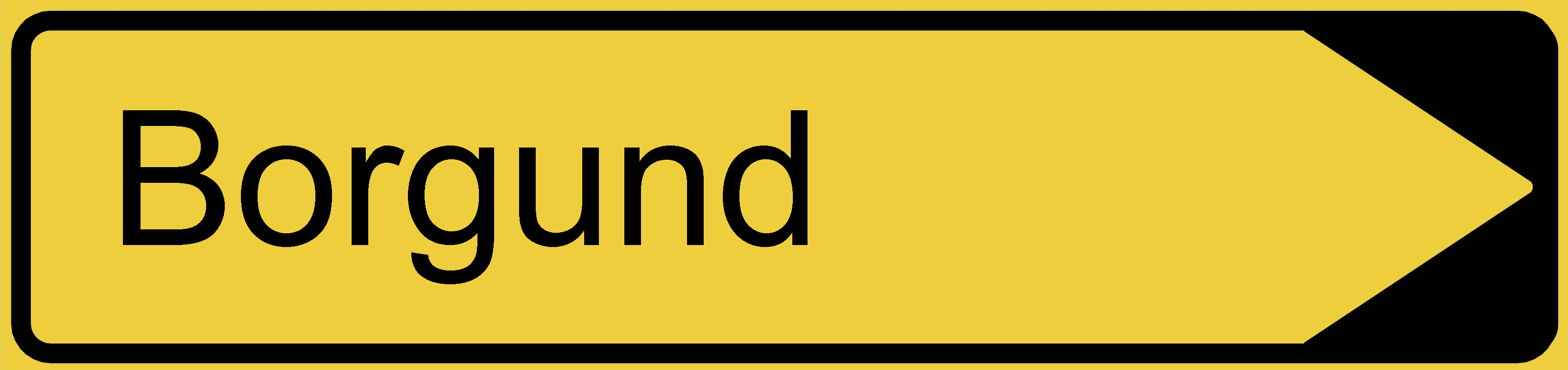 487 km2 kmBorgundChurch Borgund stavkyrkje↑492 km5 km→495 km3 km→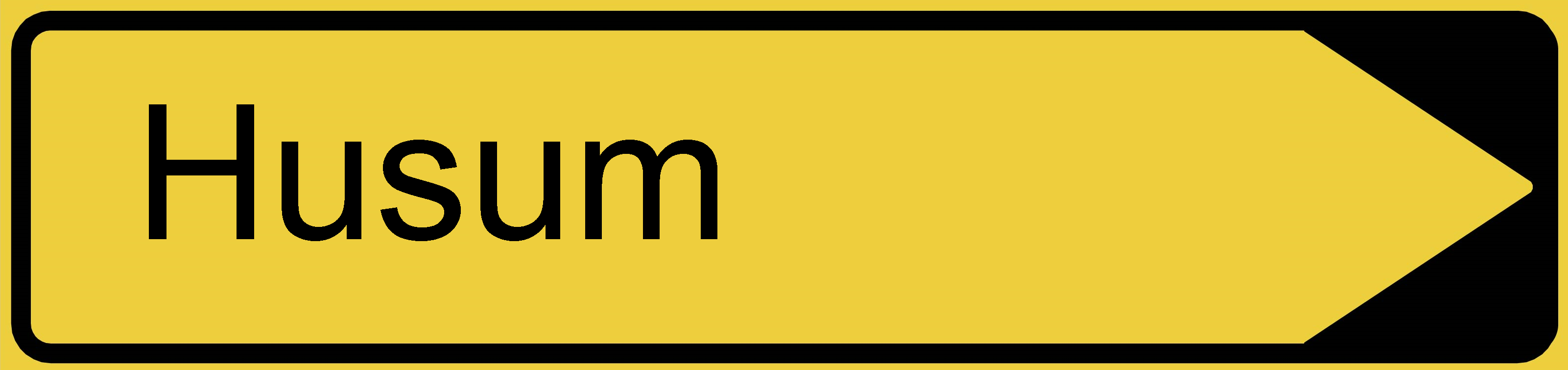 507 km12 km→520 km13 kmRoundabout, first exit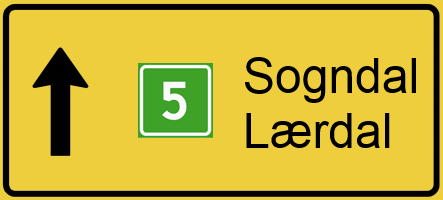 527 km7 kmLærdalsøyriEsso station/bus terminal↑527 km200 mRoundabout, second exit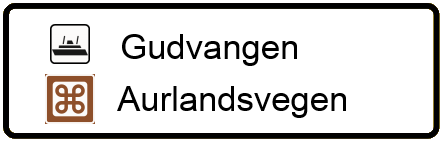 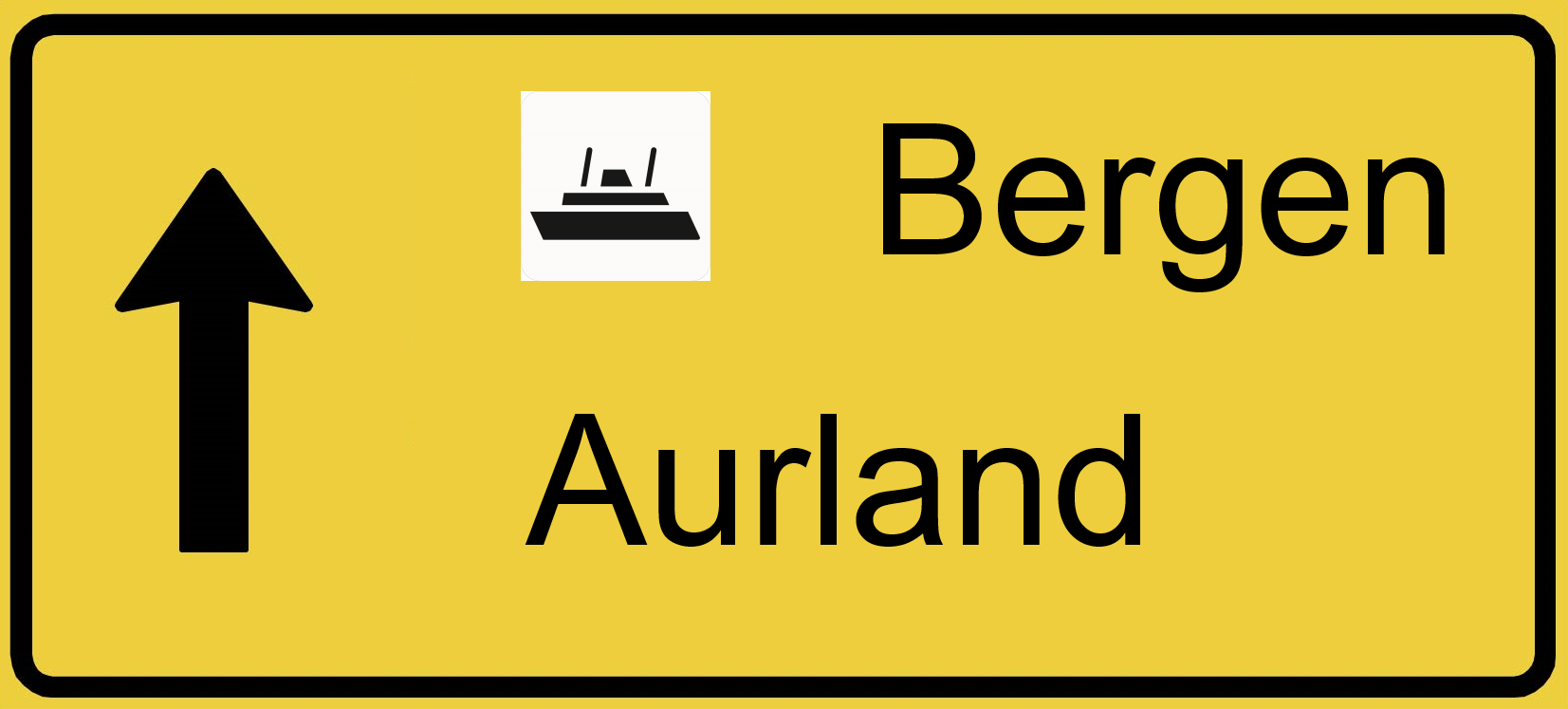 530 km3 km←Aurlandsvegen574 km44 kmAurland↑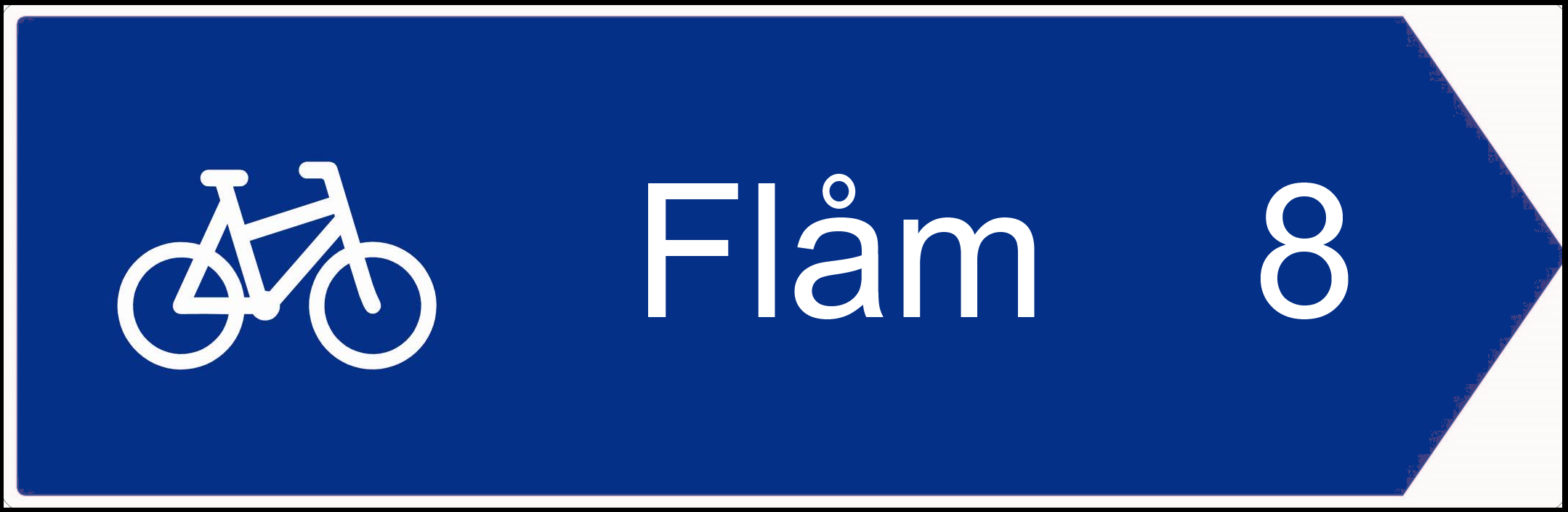 576 km2 km→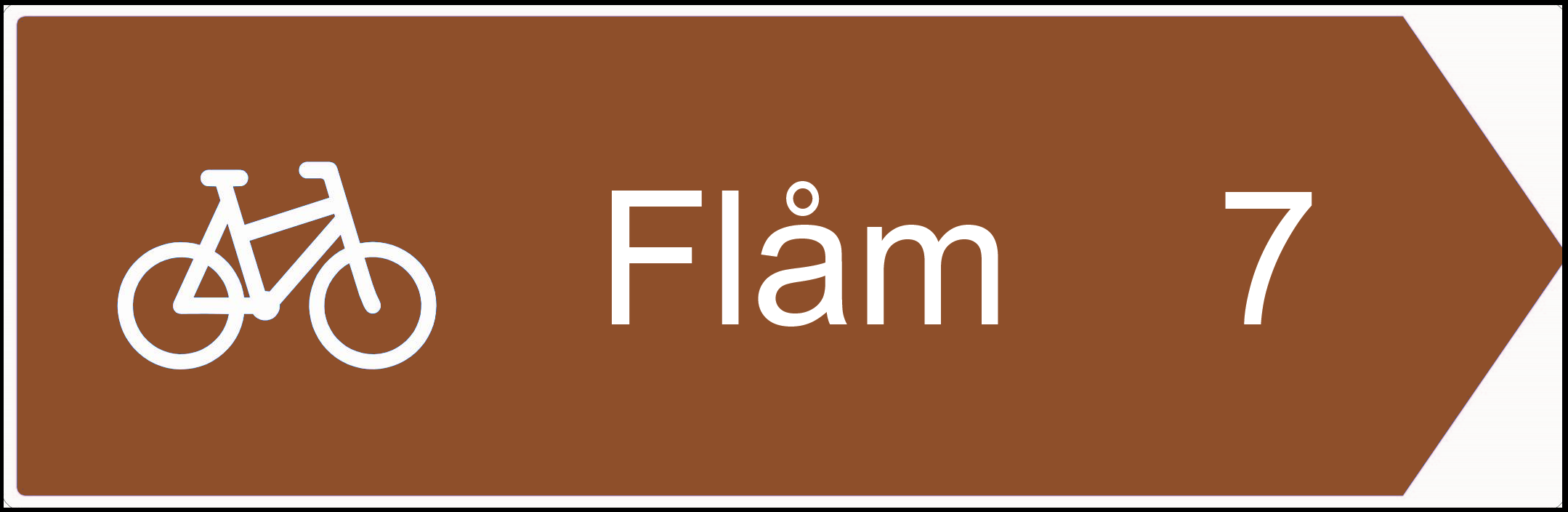 578 km2 km→Parallel bike path581 km3 kmFlåm↑Bike path becomes road, Vikjavegen582 km1 kmFlåm railway station→Enter harbour/ railway station582 km100 m↓Leave railway station same way you entered582 km50 m→582 km100 m↑Follow parallel rail tracks594 km12 kmEnd of paved road600 km6 kmEnd of gravel road – end of course. Stop here and do not continue beyond this point.Sign «Rallarvegen» prohibited for motor vehicles602 km2 kmVatnahalsen stasjon